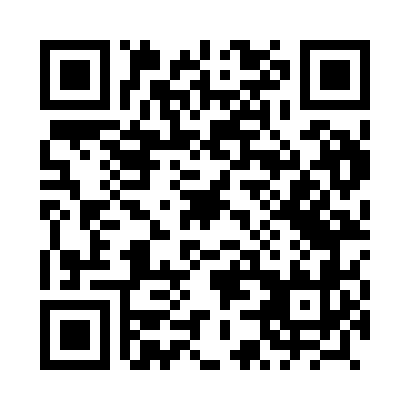 Prayer times for Walsnow, PolandMon 1 Apr 2024 - Tue 30 Apr 2024High Latitude Method: Angle Based RulePrayer Calculation Method: Muslim World LeagueAsar Calculation Method: HanafiPrayer times provided by https://www.salahtimes.comDateDayFajrSunriseDhuhrAsrMaghribIsha1Mon4:136:1112:405:077:109:012Tue4:106:0912:405:087:129:033Wed4:076:0612:395:107:139:054Thu4:056:0412:395:117:159:075Fri4:026:0212:395:127:179:096Sat3:596:0012:395:137:189:127Sun3:565:5812:385:147:209:148Mon3:535:5512:385:157:219:169Tue3:505:5312:385:177:239:1910Wed3:475:5112:375:187:259:2111Thu3:445:4912:375:197:269:2312Fri3:415:4712:375:207:289:2613Sat3:385:4412:375:217:309:2814Sun3:355:4212:365:227:319:3015Mon3:325:4012:365:237:339:3316Tue3:295:3812:365:247:359:3517Wed3:265:3612:365:267:369:3818Thu3:235:3412:355:277:389:4119Fri3:205:3212:355:287:409:4320Sat3:175:3012:355:297:419:4621Sun3:135:2812:355:307:439:4822Mon3:105:2612:355:317:459:5123Tue3:075:2412:345:327:469:5424Wed3:045:2212:345:337:489:5625Thu3:005:2012:345:347:509:5926Fri2:575:1812:345:357:5110:0227Sat2:545:1612:345:367:5310:0528Sun2:505:1412:345:377:5410:0829Mon2:475:1212:345:387:5610:1130Tue2:435:1012:335:397:5810:14